Život v přírodě – dobrodružství i duchovní rozvoj	V této kapitole se zaměříme na skutečné „umění žít v přírodě“. Od schopnosti v přírodě pobývat a zvládat základní dovednosti, které s tím souvisí, přejdeme k jejímu pozorování a poznávání, následně k opravdovému prožívání. A celá tato cesta vyústí do uvědomění si skutečné hodnoty přírody, postavení člověka v ní a jejího přínosu pro náš duchovní život. Na toto navazují dvě praktické části věnované šetrnému chování a inspiraci pro skautský rok.Příroda – druhý skautský domov„Kdybych byl králem Francie, nedovolil bych žádnému dítěti mladšímu dvanácti let bydlet ve městě. Do té doby by musely žít na venkově – na slunci, v polích a lesích, ve společnosti psů a koní, tváří v tvář přírodě, která zoceluje tělo, činí člověka chápavějším, duši vnímavější a naučí ho víc než všechny učebnice na světě. Rozuměly by všem zvukům i tichu noci; vyznávaly by nejlepší náboženství, ve kterém Boha objevujeme pohledem na Jeho každodenní zázraky. Naneštěstí pro děti – i když asi naštěstí pro Francii – nejsem králem.“Alexandre Dumas ml.Zařazení života v přírodě mezi základní prvky skautské výchovné metody má podstatný důvod. Výchova v přírodě totiž odpovídá lidské, a zvláště dětské přirozenosti. Spojuje v sobě řád a harmonii se skutečností, která není v naší moci. Díky tomu můžeme na skautském táboře zažít něco z toho, v čem žili neustále naši předkové: Závislost na přírodě a s tím spojenou úctu a bázeň, současně možnost intenzivního vnímání její krásy a moudrosti. Kdo někdy usínal s hvězdami nad hlavou, kdo zažil bouřku v horách, viděl sílu vodopádu, laskavost lesa nebo nespoutané dálky moře, ten snáze vnímá sám sebe a snáze sám sebe umí zahrnout do všeho stvoření. V oddílové praxi vidíme hlavní roli přírody ve čtyřech překrývajících se rovinách: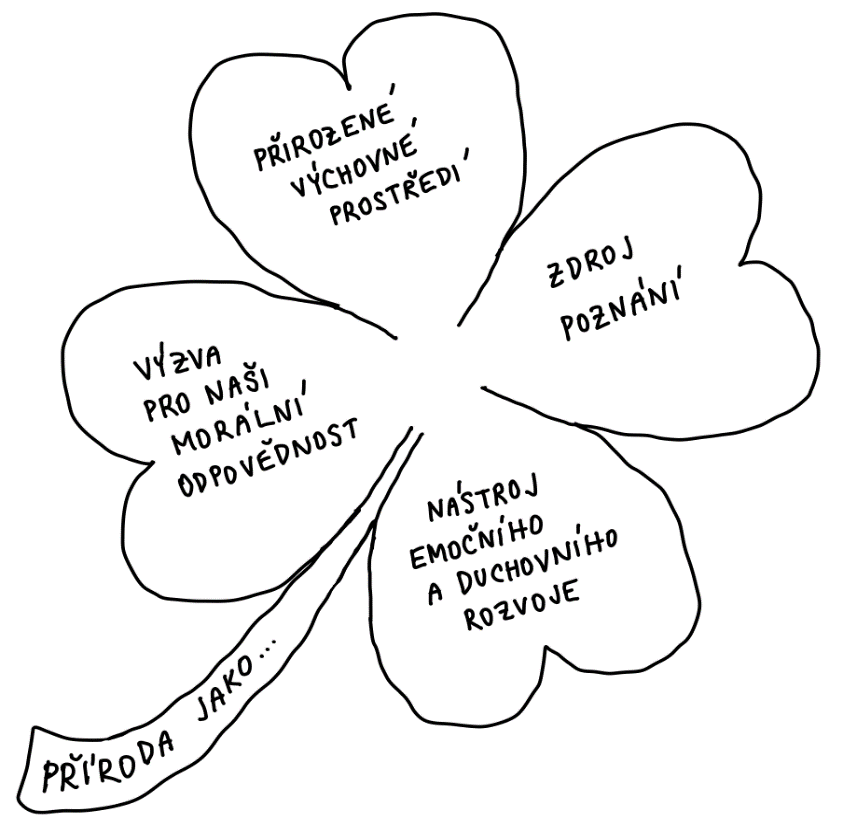 Přirozené výchovné prostředíPříroda je přirozené prostředí pro skautský program. Přináší řadu podnětů, příležitostí a prožitků. Zároveň její působení na chlapce a dívky má významný výchovný vliv. Příroda působí na jejich smysly, učí je pozornosti, soustředění, kázni i trpělivosti. Pobyt v přírodě nás nutí se rozhodovat: klade před nás překážky, kterým musíme čelit – může nás zaskočit déšť, zima nebo tma, v přírodě můžeme zabloudit, mít hlad a žízeň a zažívat různou nepohodu … Důležité je, že tyto překážky a nepohodlí nemůžeme jednoduše zrušit: Když prší, nemůžu zmáčknout čudlík a vypnout déšť a jiným čudlíkem zařídit, abych byl v suchu a teple. V přírodě se tak můžeme nejlépe setkat se skutečnými překážkami a problémy, které musíme vyřešit a nejde je nijak obejít. Příroda tak rozvíjí naši odolnost, trpělivost, schopnost se o sebe postarat. > Oddíl/Na cestě k cílům skautské výchovy > Metoda/Příprava programu – učení se zkušenostíZdroj poznáníPříroda k nám promlouvá, učí, radí i přikazuje. Rozvíjí naše rozumové schopnosti: učíme se pochopit jevy v přírodě, poznáváme zvířata a rostliny, a přitom trénujeme paměť, porovnáváme různé informace, učíme se rozlišovat důležité od nedůležitého. Člověk tím, že poznává přírodu, poznává i sama sebe. Učme se znát zvířata, sledujme a snažme se pochopit jejich chování. Možná pak lépe pochopíme i chování nás samých i okolních lidí. Poznání přírody nám také umožňuje praktické využití jejích darů – jak v oddíle (dřevo, voda, lesní plody), tak v životě.Nástroj emočního a duchovního rozvojePříroda působí také na naše city. Vnímáme krásu květin nebo krajiny, ptačího zpěvu nebo třeba bublajícího potůčku, a když se naučíme takto vnímat přírodu, můžeme být obohaceni o spoustu krásných a radostných zážitků. A také budeme schopnější tyto hodnoty vnímat i ve vztazích a ostatních oblastech života. Pobytem v přírodě a jejím vnímáním si k ní vytváříme vztah – do přírody chodíme rádi, je nám tam dobře, líbí se nám tam. Čím více jsme v ní a poznáváme ji, tím hlubší vztah je. Vede nás to k tomu, že ji chceme chránit a chovat se tak, abychom jí prospívali. Zároveň nás vede ke všímavosti a rozvíjí naši schopnost být ve vztahu obecně. Nejen k přírodě, ale i k lidem či hodnotám. Příroda nás také vede k vědomí přesahu. Můžeme v ní vidět zázrak stvoření, vyvolává v nás úžas, úctu a pokoru, umožňuje nám navázat kontakt s duchovní realitou. > Metoda/Slib a zákon – životní kompasVýzva pro naši morální odpovědnostAčkoliv člověk pochází z přírody a je s ní stále těsně svázán, neumí s ní dnes žít v potřebném souladu. Některé jeho činnosti ohrožují přírodu a tím nutně i jeho samotného. Uvědomění si naší zásadní existenční závislosti na přírodě a současně odpovědnosti za ní vede člověka k pokoře, což je významným posláním skautské výchovy. Je základem pro život podle nadosobních hodnot, kdy uvažuje o smyslu svého života v celku bytí a přizpůsobuje tomu svá přání a činy. Jedním z důsledků je i všímavost k ekologickým problémům, kterým nyní planeta čelí, a motivace přispívat k jejich řešení.Umění žít v příroděPobyt v přírodě prospívá našemu tělu, obohacuje našeho ducha a je nezbytným základem pro vytváření a rozvíjení našeho vztahu k přírodě, který je pro člověka obohacením i ve vztahu k sobě a ke světu. Abychom si osvojili umění života v přírodě, potřebujeme v ní trávit dostatek času, mít dovednosti pro pobyt v ní (zálesáckou praxi) a dodržovat pravidla chování v přírodě.Pobyt v přírodě na výpravách a táborechZákladem úspěchu je dostatek pravidelných příležitostí pro pobyt oddílu v přírodě během celého skautského roku. Pokud to jde, naplánujte si výpravu do přírody alespoň jednou za tři týdny a alespoň čtyřikrát v roce uspořádejte vícedenní akci v přírodě. Vybírejte taková místa, kde je kus hezké přírody, kde vám bude dobře a kde vaše činnost nebude přírodě škodit. Můžete hrát hry v obyčejném lese za městem, ale také vyrazit do hor a strávit víkend na běžkách nebo se vypravit do rezervace za nějakou vzácností. Každé místo může být vhodné, když víme, jak ho využít. Jen si dej pozor, aby program výpravy odpovídal místu – hrát velkou lesní bojovku v rezervaci nejde a pozorovat vzácné jarní kytky v kulturním smrkovém lese taky ne.Nechat se oslovit přírodouPříroda většinou působí pomalu, na každého trochu jinak, nenápadně a nenásilně – někdo má největší zážitek ze skal, druhý z broučka, třetí z barevného podzimního listí a čtvrtý z potůčku – a všichni byli na stejné výpravě a měli stejný program. Samotný pobyt v přírodě je pro chlapce a děvčata cenný a přínosný – dokonce bez ohledu na konkrétní „program“, který v ní zažívají. Tvým úkolem je tedy vytvářet prostor a příležitosti, aby příroda mohla skauty a skautky sama oslovovat, aby se z ní radovali. Pobyt v přírodě je vhodné doprovázet atraktivní činností tak, aby je zaujala, ale současně úplně nepřehlušila působení přírody, spíše ho podpořila či umocnila.To se někdy daří lépe, někdy hůř – záleží na místě, počasí, denní době i na náladě oddílu. Pomoci v tom můžou aktivity, které jsou přímo spojené s prožitkem přírody. Třeba skákání z balvanu na balvan u horské bystřiny je zkouška odvahy, šikovnosti, tělesné zdatnosti, děti to většinou baví – a současně prožívají bezprostřední kontakt s potokem, kameny, vodou. Ještě se jim budeme později věnovat víc.Pohyb v příroděNaučit se tiše pohybovat nepřehledným terénem je pro skauty skvělá škola vnímání přírody. Běh v lesním prostředí bez zpevněných cest je opravdový návrat k přírodě. V nerovném terénu se zapojí kotníky na vyvažování nerovností, kolenní klouby, kyčle a páteř. Jsme zvyklí chodit po asfaltu a rovných plochách. Konečně můžeme zapojit mozek, který vyvažování těla v nerovném terénu řídí. Někdy se nám terén sám nabídne ke hrám a stačí se jen rozhlédnout. Pokud v lese leží spousta pokácených borovic, můžeme například vytyčit trasu po kládách a vznikne neobvyklý závod pro jednotlivce či pro družiny. Můžeme jej ztížit třeba tím, že závodníci budou přenášet ešus s vodou.Cíle výprav do přírodyCíle výpravy by se daly rozdělit do tří oblastí (které se budou jistě v mnoha případech překrývat): 1. „Poznávací“: poznat vybrané chráněné území, okolí města, údolí potoka, hrad, jeskyni.2. „Dovednosti“: orientace v terénu, postavit stan, rozdělat oheň a uvařit jídlo, naučit se poznávat vybrané druhy rostlin, umět si sbalit batoh.3. „Osobnostní“: zde tím rozumím např. rozvoj samostatnosti, podpora spolupráce, zlepšení vztahů ve družině, posílení autority a odpovědnosti rádce, rozvoj vytrvalosti a fyzické kondice.Zálesácká praxe – dovednosti pro pobyt v příroděPříroda je pro skauty domovem, teprve tam se může skauting plně rozvinout. Aby to tak mohlo být, je třeba ve skautech a skautkách rozvíjet dovednosti pro pobyt v přírodě. Do těch řadíme například schopnost pracovat s mapou a orientovat se v terénu, nebo dovednosti pro táboření v přírodě (vybavení a balení batohu, oheň a vaření, stavba stanu apod.). Zařadíme-li je do programu, tak nejenže pomáhají bytí v přírodě, ale samy skauty do přírody vedou. Dávají jim příležitost se s přírodou setkat a více jí porozumět. Nejde nám jen o to nějak „přežít v přírodě“. Naším cílem je umění přežití v přírodě: neztratit se v terénu, dobře se vyspat, najíst a vytvořit si pohodu uprostřed přírody s minimem vymožeností civilizace. Dobrý zálesák jde do lesa s malým batůžkem, a přitom mu tam nic nechybí. Naopak je bohatý nekonečným bohatstvím přírody, které dovede využít. Jak toto umění probouzet a rozvíjet ve členech oddílu?Orientace, práce s mapouSledování trasy výpravy. Na výpravě má každá družina nebo dvojice mapu, během cesty všichni na mapě sledují trasu výpravy. Vedoucí akce čas od času zastaví a nechá si ukázat aktuální polohu oddílu v mapě, vyhrává ten, kdo polohu určí nejpřesněji.Určování směru na místě. Na místě dalekého rozhledu řekni název nějakého objektu v mapě, který je vidět v terénu. Každý podle své mapy ukáže směr, vítězí opět ten nejpřesnější; dá se to dělat i opačně: ukázat objekt v okolí – kopec, vesnici, hrad; všichni ho hledají na mapě.Virtuální výprava v klubovně. Každý má mapu, nikdo nevidí do mapy souseda. Vůdce nebo rádce popisuje podle své mapy cestu (např. 3 km severovýchodně, pak po turistické cestě až na most přes potok, potom 2 km po proudu, ...), ostatní jdou podle popisu prstem po své mapě. Po nějaké době každý ukáže, kam došel, kdo je na správném místě, vyhrává.Stopování, hledání vlastní cesty. Oddíl se rozdělí, každá družina jde na určené místo svojí cestou, případně jde vedoucí akce napřed, informace o trase nechává na různých místech na cestě, ostatní za ním jdou podle popisu. Orientační běh. Cesta po stanovištích zaznačených v mapě, například formou závodu jednotlivců nebo družin.Vybavení, balení batohuRádcovské tipy a triky. Na schůzku přinese rádce několik typů batohů a hromadu věcí, které jsou potřeba na výpravu – ukáže ostatním, jak sbalit a použít různé batohy. Na výpravě ukáže rádce své družině, co si vzal s sebou a jak má sbaleno.Příruční zavazadlo. Na některou výpravu je v souvislosti s legendou k výpravě omezena maximální váha batohu (podobně jako v letadle). Co je navíc, to je třeba nechat doma.Start nanečisto. Výprava začíná v klubovně. Každý si vybalí věci a zase zabalí s pomocí rádce nebo starších členů oddílu. Pokud něco zapomněl, může si pro zapomenuté věci dojít domů nebo si je půjčit. Pokud má zbytečnosti navíc, může je nechat v klubovně a vzít si je na schůzce.Virtuální balení batohu. Hra s lístečky: Na stole je hromada lístečků s názvy věcí (spacák, karimatka, ešus, baterka, pláštěnka, tablet, nabíječka na telefon, plyšový medvídek, elektronická hra, časopis Bravo, ...). Každý si vybere lístečky s názvy toho, co by si vzal na třídenní výpravu. Rádce pak ukáže seznam nezbytných věcí na výpravu, každý kontroluje, co zapomněl. Zapomenuté věci si pak doplní. Na závěr se ke každé věci doplní její váha a každý si spočítá, kolik by vážil jeho batoh.Oheň a vaření v příroděPři práci s ohněm je nejdůležitější umět vybrat správné dřevo na různé účely a správně postavit a zabezpečit ohniště. Zabezpečit ohniště, to znamená nejen nezpůsobit požár, ale i nepoškodit okolí horkem z ohně, nedělat nepořádek, nepopálit sebe ani ostatní, nenadýchat se kouře, správně ohniště uhasit a zlikvidovat. V ohni také nepálíme nic, co při hoření vytváří škodliviny, zejména různé umělé hmoty.Praktické ukázky. Vedoucí aktivity připraví několik různých hromádek dřeva, pak s družinou diskutují, které dřevo je vhodné, na jaký účel (vaření, pečení, slavnostní táborový oheň, zatápění v kamnech), z jakého je stromu a čím ho případně nahradit (jemné smrkové větvičky břízou, dubová polínka ovocnými stromy apod.).Vzorové ohniště. Vedoucí aktivity vybuduje vzorové ohniště, ostatní se pak pokoušejí postavit stejné ohniště podle vzoru, přitom si vysvětlí, jak má ohniště vypadat, jak připravit závěs nebo podložku na kotlík, jak zajistit okolí ohně, jak ohniště nakonec bezpečně zlikvidovat a zahladit.Vaření v terénu. Fotka, jak mladší skauti opékají rybu nebo vaří v kotlíku. Pro začátečníky je výzvou už pouhá příprava vody na čaj nebo instantní polévku. Když členům oddílu ukážeš, jak se dělá dobré ohniště na vaření, zvládnou nejdřív podle receptu, pak i sami uvařit kotlíkový guláš, upéct rybu, sýr či zeleninu v alobalu, nebo si na klaccích opékat hady z kynutého těsta. Vaření po družinách, kdy si družina sama určí, co bude vařit, sežene si suroviny i recepty. podporuje družinovou činnost a souhru. Můžete vaření pojmout i jako mezidružinovou soutěž. Pro starší skauty a skautky může být atraktivní vařit každý sám. Dobré je, když vůdce či vůdkyně nevaří – má čas obcházet, radit, pomáhat. Dobré je, když vůdce či vůdkyně nevaří – má čas obcházet, radit, pomáhat.Hry s ohněm. Pomáhají členům oddílu, aby si zvykli s ohněm manipulovat a nebáli se jej. Začátečníci mohou vyzkoušet přepalování provázku. Zkušenější mohou soutěžit ve spálení špalíčku (komu shoří nejdřív, ten vyhrál). Družiny předvedou svou sehranost při přepravování ohně přes říčku či rybník. Stavba stanuPro začátečníky. Na jednodenní výpravu s sebou vezmeme jeden stan. Přijdeme na louku, každý se postaví na místo, kde by si postavil stan na přenocování – pak společně obcházíme jednotlivá místa a posuzujeme, zda jsou vhodná pro postavení stanu (vlhkost, svah, hrbolatý podklad, riziko pádu větví ze stromu, stan bude překážet v cestě apod.). Poté na vhodném místě ukázkově stan postavíme. Pro pokročilé. Lze také vyzkoušet hry, kdy dvojice staví stan v různých ztížených podmínkách – nesmí mluvit, musí se trvale držet za ruce, jeden má zavázané oči, každý smí pracovat jen jednou rukou, ...). Můžete také vyrazit na výstavu stanů a vysvětlit si, k čemu se hodí jednotlivé typy stanů, jaké jsou jejich výhody a nevýhody.Spaní pod širákem. Zvolte bezpečné místo a vhodné počasí. Pro začátek je nejlepší zkusit strávit pod širým nebem jednu noc na táboře – na hezkém místě malý kousek od tábora (pro případ zhoršení počasí, úrazu atd.). Pokaždé je to velký zážitek.Zacházení s nástrojiPobyt v přírodě se neobejde bez zacházení se sekyrou, pilou, nožem a dalšími nástroji. Pěstuje se tak ve skautech a skautkách manuální zručnost, aniž by na to mysleli. Smysl činnosti vidí v užitku toho, co vytvoří. Je třeba dbát na bezpečnost, ale dáme-li skautům a skautkám dobrý základ, tak zároveň platí, že nejbezpečnější je co nejčastěji nástroje používat, protože pak s nimi budou umět zacházet bez velkého přemýšlení.Co lze postavit. Stany (obzvláště podsadové nebo z celt), týpí, táborové stavby jsou přirozenou činností při táboření, která má pro skauty a skautky jasný smysl. Zajímavou alternativou ke klasickým stavbám jsou vázané stavby – umožňují opakované využití použitého dřeva a v některých případech jsou i pevnější než hřebíkové stavby.Co lze vyrobit. Nástroje (luk, lžíce, vařečka, pruty na opékání…), pomůcky na hry (koule a kuželky, koule na pétanque, branky na fotbal či hokej…), umělecké výtvory (totemy, sošky, umělecké předměty…), táborový nábytek (vybavení stanu, kuchyně, jídelny, sezení k ohni, vybavení táborové posilovny – hrazdy, prolézačky, lanové lávky…), složitější funkční ohniště na vaření (vidlice, rošty, pec, udírna...). Jak lze trénovat. Sekání či řezání klády na čas, zatloukání a vytahování hřebíků na čas, štípání třísek, opracování kůlů do špičky, půlení šišek sekerou (na špalku), vyřezávání lodiček, kuliček a dalších věcí z kůry.Využití přírodních zdrojůJídlo a pití. Čaj z běžných bylinek nebo plodů (maliny, jahody, šípky, máta, mateřídouška…); podobně i další jedlé rostliny (např. letní salát). Suroviny by měly být vždy běžné a nezaměnitelné, jinak hrozí dvě rizika – můžeme si způsobit otravu nebo utrhnout vzácnou a chráněnou rostlinu.Život v přírodě. První pomoc (dlahy, zábaly z přírodnin…), přenocování (stavba chýše, jak využít skalní převis apod.), barvení a výroba látek (např. z kopřivy), primitivní vybavení a nástroje (hliněné nádoby, zbraně, hudební nástroje…).Pozor na ukázky jedovatých rostlin a hub v přírodě. Pro skauty je povídání o jedech většinou atraktivní, jen bychom si měli dát pozor, abychom některé z nich nenalákali k nějakému rizikovému experimentu (třeba když budeme poutavě vyprávět o halucinogenních účincích muchomůrky červené).Jak se chovat v příroděPříroda je jako dobrý přítel, který nám nabízí plody ze své zahrady. Když si utrhneme jedno jablko z jeho stromu, určitě se zlobit nebude, spíš nám nabídne, abychom si jich natrhali plný košík. Když ale přijdeme s motorovou pilou a podřízneme mu jabloň, bude se oprávněně zlobit a bude po nás žádat náhradu. Základní pravidla chování v přírodě bychom mohli popsat třemi principy: neničit – nerušit – nechat žít. Naprostá většina naší přírody je obhospodařována člověkem. Běžná skautská činnost v přírodě nejspíš nenapáchá žádné závažné škody, protože naše zásahy do přírody jsou obvykle méně intenzivní než počiny těch, kteří zde hospodaří. Není proto problém vzít si dřevo na oheň, pokácet pár soušek na táborové stavby, natrhat si borůvky nebo se vykoupat v potoce – tím přírodě nijak neublížíme. Problém je, když naše zásahy přerostou únosnou mez – například při kácení nebo likvidaci vegetace, když neopatrností způsobíme požár v lese nebo když vykopeme latrínu tak, že zamoříme tůňku s chráněnými rostlinami a živočichy.Chráněná územíNejvzácnější a nejhodnotnější přírodní území v naší republice jsou chráněna zákonem č. 114/1992 Sb., o ochraně přírody a krajiny. Zákon rozlišuje šest typů chráněných území, dvě velkoplošná (národní parky a chráněné krajinné oblasti) a čtyři maloplošná (přírodní památka, národní přírodní památka, přírodní rezervace, národní přírodní rezervace). Konkrétní podmínky chování a činnosti v těchto územích stanovuje zákon a blíže je vymezují příslušné orgány ochrany přírody např. v návštěvním řádu.  Nám se stačí řídit těmito jednoduchými pravidly: V žádném chráněném území netáboříme a nerozděláváme oheň mimo místa k tomu určená. V maloplošných chráněných územích a v prvních zónách národních parků se pohybujeme jen po značených cestách. A stále platí: „Neničit – nerušit – nechat žít.“ Poznávání přírodyProč?„Jedna kapitola Thoreauovy knihy „Walden čili Život v lesích“ je nadepsána: „Rozhodl jsem se poznat fazole.“ To je jedna z nejúctyhodnějších vět, jaké kdy byly napsány ve světové literatuře. Je vždy úctyhodné chtít důkladně, do hloubky, po všech stranách poznat nějakou věc. Skaut odchází do přírody s podobným odhodláním, vlastníma očima, vlastním hmatem, vlastní zkušeností pozorovat a poznávat věci, barvu vody ráno a večer, veselý život veverky, záhadná dobrodružství lososa.“ Ferdinand Peroutka, úryvek z komentáře pro Svobodnou Evropu 25. ledna 1958Představ si, že připravujete ohniště, a vaši kamarádi čmeláci tam mají hnízdo. Když tam jsou čmeláci, asi ohniště posunu. Když jsou to ale bezejmenní a méně nápadní tvorové, nic takového mě nenapadne. Budu-li pozorovat hnízdo kosů, jak kosice sedí na vajíčkách a jak krmí mládě, asi pak nevezmu klacek a hnízdo s ptáčaty nesrazím dolů. Podobně ve velkém měřítku budu zvažovat použití chemikálií na poli, když vím, že to způsobí vyhynutí obojživelníků v blízkém rybníčku.Poznání a pozorování přírody a jednotlivých organismů vytváří vztah, díky kterému jsme k přírodě mnohem citlivější. Přemýšlíme, zda náš zásah nepoškodí či nezničí rostliny či tvory, které máme rádi. Začínáme si tak uvědomovat naši vlastní souvislost s přírodou.Pro hluboký vztah k přírodě a k životu to ale nestačí.  K tomu se dostaneme až když budeme chápat vztahy, které v přírodě působí. Příroda je totiž skutečnou „laboratoří života“. To, co se tam děje, má úplně jiných charakter než to, co známe ze světa vytvořeného člověkem.Jak?Způsobů, jak poznávat a pozorovat přírodu je nepřeberné množství. Pozorování přírody patří mezi klasické skautské disciplíny a existuje množství kvalitní literatury na toto téma (€ Mirko Vosátka: Skautské toulky přírodou, E. T. Seton: Dva divoši, Miloš Zapletal: Kniha lesní moudrosti). Je dobré podporovat zvědavost. Poznatky podávat po kapkách a snažit se, aby na většinu přišli chlapci a děvčata sami. Tj. ptát se, napovídat, ukazovat zdroje informací a porozumění, šikovně se s nimi hádat, ale hotové poznatky sdělovat až tehdy, když na to nikdo nepřijde sám.Vyzkoušet můžete například:Poznávací hry – použití kartiček, obrázků, fotografií, kimovka s organismy, pexeso.Slovní hry s názvy – Morgensternova hra, sestavování názvů z daných písmen, slovní fotbal s názvy.Poznávání rostlin, živočichů, hornin, zkamenělin – drobné hry po cestě, kreslení, fotografování, stopování.Rostliny a živočichové v různých podmínkách (stromy na skále/v lese/ u potoka, vegetace na jižních/ severních svazích, lesy s různou skladbou dřevin.Vnímání přírody všemi smysly (vůně, zvuky, hmat). Například sedět chvíli potichu se zavázanýma očima, nechat na sebe působit přírodní zvuky.Hledání zajímavých tvarů, barev, zvuků, samorosty, pohádkové bytosti v lese.Výběr trasy výpravy, přírodní zajímavosti po cestě.Průzkum neznámého terénu, náčrtky, mapky, obrázky.Noční bdění, pozorování hvězd, zvuky noci., Pozorování západu slunce, svítání, ranní a večerní „rituály“.Pobyt v přírodě o samotě (Tři orlí pera).Vytvoření jednoduché meteorologické budky, celoroční pravidelné sledování počasí (měření srážek, teploty, směru a rychlosti větru, tlaku vzduchu, pozorování oblačnosti, apod.).Vždy je lepší využít přírody a příležitostí, které přináší, než cosi vykládat a vyrábět si hromady pracných pomůcek, které často autentickou přírodu nenahradí.Skautský zápisník (metodický podnět)Mnohé poznatky se snadno zapomínají – co s tím? Všude se doporučuje mít skautský zápisník, a tam si všechno zaznamenávat. Je to náročné na vytrvalost, ale stojí to za to.Pro začátek je možné se založením a vedením zápisníku pomoci. My v oddíle jsme zavedli zápisníček s vkladatelnými listy. Na jedné schůzce jsme si vyrobili desky a nařezali sadu papírů, na dalších jsme ho pak postupně zaplňovali. Každý člen oddílu připravil několik stránek o tom, co ho zajímá – jeden návod, jak stavět podsadu, druhý recepty pro táborové vaření, třetí písničky s akordovým doprovodem, další pak obrázky květin a stromů. Každý dostal nakopírované všechny listy, ty si pak mohl dotvořit, upravit, vybarvit.Souvislosti v příroděO vztazích v přírodě se skauti a skautky učí i ve škole. Využívej to. Při oddílové činnosti na tyto školní poznatky navazujte, rozvíjejte je a ukažte, že mají smysl. Poznání vztahů v přírodě, jejich složitosti a nesamozřejmosti může přispět k daleko odpovědnějšímu rozhodování při uvažování o zásazích do živé přírody. Může být i inspirací pro pochopení složitých systémů. Z pohledu odborníka je život organismů ve společenstvu bojem každého jedince na život a na smrt, ale současně i řada vazeb různé součinnosti (symbióza, mutualismus apod), takže výsledkem je harmonický a vyvážený celek. Čili – na jedné straně zájem každého jednotlivce o dostatek životního prostoru, slunce, potravy. Na straně druhé celek, který působí přirozeně, harmonicky, kde všechno má své místo, svou nezastupitelnou roli a ztráta každého druhu znamená ochuzení.Lidé, kteří mají svobodnou vůli a jsou obdařeni rozumem, mají schopnost předvídat důsledky svého chování, mají ale i zvláštní odpovědnost. Proto se nemohou chovat přirozeně „sobecky“ jako zvířata, ale musí své chování regulovat sami, tj. umět dobrovolně omezit sami sebe pro dobro druhých a celku, pro dobro lidstva i ostatních živých tvorů.Nestačí si o zvířatech a rostlinách jen povídat, nestačí si ukazovat jejich obrázky nebo fotografie, je třeba je potkat živé, nejlépe v jejich přirozeném prostředí. Teprve osobním setkáním se zvířetem nebo s rostlinou je můžeme poznat v plném rozsahu. Co dělá zvíře zvířetem a rostlinu rostlinou není délka střeva či tvar okvětních lístků, ale to, že kos se prochází po zahradě, tahá ze země žížaly a zpívá z vrcholku třešně nebo to, že sněženka už v lednu nebo v únoru navzdory zimě začíná rašit a v březnu vykvétá naplno, aby přilákala první včely.Jak prožíváme příroduPobyt v přírodě není pouze otázkou racionálního poznávání. Velký význam má především pro rozvoj emocionality. Prožitek pokory a svěření se přírodě je zároveň spojený s osvobozujícím pocitem přináležitosti k celku bytí. Člověk se často dostává do situací, které ho niterně zasahují – vyčerpání při namáhavém pochodu, ale také intenzivní prožitek klidu a míru pod čistým hvězdnatým nebem v klínu přírody. Úměrně poznání principů fungování přírody zažívá radost z překonání sebe sama, ale také z jistoty, kterou mu pevný řád přírody přináší. Příroda na něj klade nároky, ale zároveň život v ní mu zprostředkovává uklidňující prožitek toho, že není středem vesmíru, kolem kterého se všechno točí. To může člověku přinášet zážitek uvolnění a vztahu k něčemu, na co se dá spolehnout a co jej přesahuje. Pohled na život zvířat, rozkvetlou louku nebo hvězdné nebe člověku zprostředkovává prožitek vztahu, že není na světě sám a jeho život souvisí se vším tím děním kolem něho.Intenzivní kontakt s přírodou působí i na hodnotovou orientaci člověka. Leckteré „nezbytné“ potřeby městského života se v nitru přírody zdají malicherné, a naopak vyvstávají skutečně lidské potřeby, které jsou ruchem města přehlušeny. Jednou z takových hodnot je přátelství a hluboký vztah s lidmi. Ve městě je snadné žít jako samotář, aniž by to cítil jako ohrožující. Teprve uprostřed drsné přírody zažíváme sílu opravdového vztahu.Prostý život v přírodě„Ruce mám rozsekány, pořezány a podřeny. Černý jsem od pryskyřice a mechu. Hlavu však mám jasnou jako lesní vzduch a myšlenky čisté jako voda v potůčku, kolem tábora tekoucím. Doma bylo to opačně.“ (Wolker, 1916)Prostý způsob pobytu v přírodě spočívá v odložení ochrany vymožeností civilizace a uvědomění si, že většinu toho, co potřebujeme, najdeme v přírodě. Otevíráme se a vystavujeme se působení přírody. Člověk se přímo dotýká přírody. Využívá prostředků přirozeně v přírodě dostupných k uspokojení svých potřeb, v přírodě se orientuje a rozumí signálům, které mu poskytují informace o aktuálním dění i o budoucích událostech. To se týká především odhadu počasí, schopnosti postarat se o sebe při nepříznivém počasí, orientace v krajině, schopnosti obstarat si základní životní potřeby z přírodních zdrojů. A také odhadu nebezpečí, která člověka ohrožují.Prostý pobyt v přírodě ale nepřivádí člověka do blízkosti pouze s přírodou, ale také se sebou samým a s ostatními lidmi, se kterými v ní pobývá. Musí odhadnout své síly a jim přizpůsobit náročnost aktivit, které v přírodě podniká. V každé z nich je odkázán jen sám na sebe a na své druhy. Často musí mobilizovat své fyzické i psychické rezervy, překonávat sama sebe a zaujímat postoj k situaci, do které se dostal. Právě v přírodě je člověk často konfrontován s vlastní statečností (ve smyslu zaujímání postoje nebo rezignace) a s vlastními schopnostmi. Někdy je postaven do situace, kterou není schopen bez pomoci druhých vyřešit. DobrodružstvíLetní les po bouřce, čistý voňavý vzduch, zpívající ptáci. A mezi tím se plíží dvanáctiletý kluk, který je právě Indián na válečné stezce, stopař na lovu šelem nebo cestovatel na neznámém ostrově. Napětí mu zbystřuje smysly, plíží se po zemi, velmi intenzivně vnímá vůni a dotek země, ležících klád, mokrého kapradí. Pozorně naslouchá, jestli ve zvucích lesa nerozpozná podezřelé praskání větviček, vzdálený šepot nebo dech protihráče – nepřátelského Indiána, odpočívajícího tygra nebo ostrovního lidožrouta.I to jsou hry, které formují vztah k přírodě. Spíš podvědomě, nenápadně, ale o to účinněji působí na dětskou duši – pozitivní zážitek ze hry se spojí se zážitkem z bezprostředního kontaktu s přírodou a kluci a děvčata se instinktivně vracejí tam, kde jim je dobře – do lesa, k šumějícímu potůčku, mezi skály. Aniž si to uvědomují, učí se vnímat přírodu a pohybovat se v ní.V činnosti oddílu můžeme prožít dobrodružství různými způsoby. Prvním z nich může být dobře připravená legenda hry (symbolický rámec). Vžít se do role cestovatele, Indiána nebo Robinsona a v lese u Berounky si připadat jak v Amazonském pralese. Druhou možností je hra nebo aktivita, kde si musím umět v přírodě poradit, postarat se o sebe, zorientovat se v neznámém terénu, splnit náročný úkol, přenocovat sám v lese. V mnoha oddílech to patří k nejatraktivnějším prvkům programu.Třetím, a svým způsobem nejhodnotnějším, prožitkem je opravdové dobrodružství spojené s přiměřeným rizikem (bouřka, špatné počasí v horách, ale i noční putování neznámým terénem). Vždy musí být na prvním místě bezpečnost účastníků (fyzická i psychická). Je dobré zažít vánici v horách, přináší to zážitky, kterými se pak všichni chlubí u táborového ohně, ale nesmí to být za cenu ohrožení členů oddílu. Vedoucí programu si musí umět vždy poradit (např. držet se tyčované cesty, určit přesné pořadí, ve kterém jdeme, průběžně počítat přítomné, poučení, co dělat v různých situacích). Musí být též zajištěno, že po skončení zážitku přijde odpočinek, přiměřené pohodlí v teplé chalupě nebo u ohně na tábořišti. > Bezpečnost a zázemí/Bezpečnost a krizové situaceVe všech případech záleží na vyspělosti, zdatnosti a zkušenostech chlapců a dívek v oddíle. S mladšími a s nováčky volíme jednodušší a méně náročné aktivity, pro mnohé z nich je zážitek a dobrodružství už samotná účast na táboře, spaní ve stanech a dvouhodinová noční hlídka.Zážitky„Krkonoše. Půl dne se plahočím do táhlého kopce, potí se mi záda, podkluzují mi běžky, předbíhají mě svalovci v přiléhavých dresech, někteří už podruhé. A já pomalu pokračuji do kopce, ještě kousek, tamhle za zatáčkou je rozcestí, odtud už jen dvě stoupání a budu na hřebeni. Jdu dál, po prvním stoupání se zastavím, ohlédnu a vidím půlku Krkonoš. Hurá, když vylezu až nahoru, uvidím tu druhou. Po druhém stoupání přejíždím náhorní planinu, sportovci se už vytratili, protože tu není strojová stopa, ale já jsem šťastný. Jsem nahoře, za chvilku uvidím tu druhou půlku Krkonoš, Sněžku, Černou horu. 	Počasí mi vyšlo, je sluníčko, krásný sníh. Jen lednové dny jsou krátké, a tak budu muset za chvilku zase zpátky. V chalupě si dám čaj, prohodím pár slov s chatařem, poptám se, co je od loňska nového a chystám se na zpáteční cestu. Mezitím mi uschnou propocené rukavice a triko. Vyjdu z chalupy, sluníčko se už blíží k západu. Naposledy se podívám na úchvatné panorama. Zasloužím si to, vyšel jsem sem po svých, pro tenhle okamžik mi stálo za to jít několik hodin do kopce. S lehkostí, kterou jsem při výstupu neměl, přejedu planinu a sjíždím první klesání. Dnes je to tak akorát, rychlost se dá ubrzdit a já můžu mít jen radost z jízdy. Čeká mě desetikilometrový sjezd, připadám si jak v ráji. Pod nohama mi sviští sníh, kochám se pohledem na zasněžené hory a ti sportovci najednou nejsou zas o moc rychlejší než já.“Zážitek přináší dosažení cíle – vystoupám na místo, odkud jsou krásné výhledy nebo mě čeká dlouhý sjezd do údolí, setkám se s ostatními z oddílu (např. na výpravě, kde jde každý jinou cestou), najdu poklad při táborové hře, sjedu šlajsnu na kánoi bez převrhnutí …Zážitek může navodit i náročná či neobvyklá činnost – v horku se vykoupu v lesním jezírku nebo v potoce, přecházím po kládě horskou říčku, sjíždím na běžkách z hřebene hor, přespím pod širákem v lese.V přírodě je možné zažít i zvláštní a poněkud tajemný pocit „splynutí s prostředím“ – tady a teď je mi dobře, spadnou ze mě starosti, obavy, povinnosti, teď si užívám přítomného okamžiku. Takový pocit mohou mít horolezci při výstupu – teď jsem tu jen já a stěna, nic jiného není důležité. Ale můžeme ho zažít i když si třeba lehneme na prohřáté letní louce kousek od tábora. Nebo při noční hlídce pod hvězdnatou oblohou.RomantikaOheň pomalu dohořívá. Občas ho někdo prohrábne a přihodí polínko, jen tak, aby oheň moc neplápolal, ale bylo u něj pořád teplo a příjemně. Hlasitý hovor přechází do tichých rozhovorů nebo mlčení. Sedím u ohně, okolo mě je červencová letní noc. V údolí potoka je vlhko a chladno, ale oheň příjemně hřeje a osvěcuje naše tváře. Nad hlavou hvězdy, před sebou žhavé uhlíky a za sebou hradba lesa. Nikomu se nechce odcházet, nikdo nechce rušit tuto chvíli.Romantika je na jednu stranu schopnost určitých skutečností (prostředí, dějů, událostí, uměleckých děl atd.) vyvolat v nás zvláštní chvění, dojímat nás, působit na naši představivost a fantazii. Na druhou stranu je to přímo tento vnitřní stav člověka, který vychází ze setkání člověka s něčím krásným, lákavým, po čem touží, ale zároveň je to nesnadno dosažitelným, tajemným až neskutečným. Při romantickém prožitku v člověku rezonují jeho nejhlubší potřeby a touhy Romantická může být krajina, příběh, umělecké dílo nebo osud člověka. V oddíle přináší romantické okamžiky dohasínající táborový oheň, noc pod hvězdami, přenocování na zřícenině. Zvlášť hluboce mohou působit dobře s přírodou propojené různé oddílové rituály. Prožitek u ohně může být spojený s pocitem bezpečí, sounáležitosti s ostatními i s přírodou a někde hluboko rezonovat s nedosažitelnou touhou po tom, aby tento stav trval věčně.Smyslem romantiky ve výchově je probudit v člověku citlivost k sobě a k okolnímu světu, k hodnotám v něm. Romantické rozechvění je prožitek touhy a zároveň přiblížení se k něčemu dobrému, krásnému. Např. romantické rozechvění se při indiánském rituálu může být prožitkem přiblížení se k ideálu, který indián ztělesňuje. Příroda je nekonečným zdrojem romantických prožitků. Někdy stačí jim jen dát prostor (východ slunce), jindy stačí jen zastavit a ukázat v čem je neuvěřitelné to, čemu jsme právě nablízku (rozkvetlá květina).Pozorování přírody„Květiny a rostliny všech druhů, pupeny a kůra; zvířata, jejich zvyky a druhy. Pak hvězdy na nebi, jejich pevné místo a určený vesmírný pohyb poskytují počáteční pojem o nekonečnu – v němž člověk tak málo znamená – a o nesmírné síle Stvořitele. To všechno působí na zvědavost a pozorovací schopnosti chlapců, kteří takto přímo poznávají v tomto světě plném divů dílo rukou Božích. Postačí jen, když se najde někdo, kdo je k tomu bude vést.“Robert Baden-Powell, Na pomoc skautským vůdcům Všímání si okolního světa je cestou k poznání hodnot, se kterými se v něm můžeme setkat. Vychází to od všímání si maličkostí v přírodě, ale také v chování ostatních lidí či v osobním životě. Tvůrci skautingu si tohoto faktu, který významně utváří vztah člověka ke světu, byli dobře vědomi. Proto je významnou součástí skautingu pozorování přírody, které vede k větší všímavosti ke světu. Důsledkem je nejen nalézání hodnot, ale především odpoutání se od sebe sama a otevření se vlivům okolního světa. Člověk se s okolním světem dostává do blízkosti, tj. vpouští ho do svého intimnějšího prostoru. A naopak jeho poznáním se mu přibližuje, lépe mu rozumí, často zažívá pocity vděčnosti. Platí to i ve vztahu k druhým lidem. Člověk navyklý a otevřený vnímání hodnot kolem sebe citlivěji vnímá i hodnoty a potřeby druhého člověka.Prožitek krásyPříroda má svou estetickou hodnotu a mnohé rostliny a živočichové jakoby existovali hlavně proto, abychom se těšili z jejich krásy.Zdeněk NeubauerKrásu může vnímat a prožívat každý člověk. Je ale potřeba na to mít čas a náladu – nejde se na povel kochat západem slunce, rozkvetlou loukou nebo stoletým stromem. Proto je důležité v oddíle vytvářet příležitosti a programy, kde se kluci a děvčata mohou na krásu přírody zaměřit a více soustředit. Někdy taková situace nastane spontánně a ani na ni nemusíme moc upozorňovat (ranní rosa v pavučinách, rozkvetlá louka nebo čerstvě napadaný sníh). Jindy můžeme prožitku krásy přispět cíleným programem.Jasnou první možností je program spojený s prožíváním: např. každý si v okolí tábora najde místo, které se mu líbí. V rámci jedné hry je možné takové místo vyhledat a poznat, při další hře to sdílet s ostatními – proč se mi tady líbí, čím je to tu zajímavé, pak ho pravidelně navštěvovat s nějakým úkolem – např. před každou večerkou jdi na své místo a tam přemýšlej nad právě prožitým dnem.Jiná cesta vede přes zobrazování krásy – nejjednodušší je fotografování, to zvládnou i mladší kluci a děvčata – vyfoťte strom, kytku, houbu, brouka, krajinu … Pak přijde vernisáž fotografií, která může být spojena s hrou – autor nabídne několik fotek a někdo jiný „kurátor výstavy“ vybere např. tři z nich a řekne, proč zvolil právě ty. Další aktivita může být třeba aukce, kdy někdo další vybere ze všech fotek několik, které se mu nejvíc líbí. Kromě fotografování to může být kresba nebo malba, výroba předmětů z přírodních materiálů, land art, z jiného žánru zase literární text nebo báseň.Příroda a duchovní životPříroda je podnětným prostředím pro vytváření vztahu k hodnotám, který je předpokladem pro nalézání smyslu v životě. Pobytem v přírodě je člověk tiše, ale neodbytně tázán, jaká je jeho úloha v řádu přírody a skrze to i jaký je smysl jeho bytí ve světě. Když jsme konfrontováni s dokonalostí a nedozírností přirozeného světa přírody, může v nás růst vědomí vlastní malosti vzhledem k celku bytí, ale zároveň vědomí důležitosti a velikosti našeho životního úkolu, které na nás lidech leží. Pro mnohé kulturní a civilizační okruhy je příroda tím nejpřirozenějším „chrámem“, ve kterém prožívají svůj duchovní život. U nás to tak časté není, ale přece jen je pro mnoho lidí právě příroda prostředím, kde – například na rozdíl od města, ale i tradičních náboženských prostor – dokážou vnímat určitou hloubku i tajemství, které je do prostoru duchovního života pozvou. Jak může příroda obohatit nebo i přímo „nastartovat“ náš duchovní život?PokoraPokorou rozumíme postoj vycházející z pravdivého pohledu na sebe a své postavení ve skutečnosti. Příroda nám může poskytnout odpovídající měřítka i souvislosti k tomu, abychom se ani nepodceňovali, ani nepřeceňovali. Vůči přírodě můžeme celkem snadno zažít, co to znamená, že „nejsme středem světa“. Na přírodě nemusíme pochybovat o tom, že jde o skutečnost, která nás „přesahuje“. Příroda je prostě přesahem, který máme prakticky neustále „po ruce“. V našich poměrech už je značně „ochočená“, ale přesto nám i u nás dává docela často zažít, že „neporučíme větru, dešti“. Příroda se nechová podle naší vůle, jsme to my, kdo musí respektovat její řád. Už to je pro skutečný duchovní život velmi cenné.Součást celkuPorozumění přírodě a život v ní nás může uvádět do další zásadní skutečnosti pro duchovní život: nejsme osamělé ostrovy. V dnešní vyhraněně individualistické západní společnosti je dobré si tohle opravdu uvědomit – a také to zažívat. Jsme součástí celku, který nás dalekosáhle přesahuje. Ale v tom celku se nerozplýváme. Máme v něm své důležité místo, díky své svobodě a rozumu velmi zodpovědné. Současně je naše propojení se všemi bytostmi čím dál tím zřejmější. Duchovní život je vždycky životem ve vztazích – a k tomu, abychom si uvědomili a zažívali své mnohonásobné propojení s ostatním celkem, nám příroda poskytuje velké množství inspirací. Na přírodě také vidíme, že jinakost nemusí být ohrožující. Může být krásná a zdrojem vzájemné podpory.Trojí jazyk duchovního životaO tom prvním jazyce, který je spojený s přírodou, jsme už mluvili: krása. Jistě, že ne všechno, s čím se v přírodě setkáváme, je krásné. V důsledku lidského působení je leckde příroda už v dost ubohém stavu. Přesto skrze ni prozařuje cosi z krásy, která jako by prozrazovala umělce, vůči němuž je všechno lidské umění jen velmi nedokonalou napodobeninou.Druhým „jazykem“ duchovního života je vděčnost. Právě z vděčnosti se mnohdy rodí skutečný duchovní život. Z hlubokého zážitku obdarování, které nebylo vynuceno nějakými výkony či zásluhami, ale přišlo zcela „zdarma“. A toto můžeme bez nějakého nucení zažít i vůči přírodě. Vždyť ona se nám dává neuvěřitelně nezištně. Dokonce navzdory tomu, jak s ní zacházíme.Konečně třetí podobnou řečí duchovního života je ticho. Dnes hodně vzácný dar – a pro většinu městských lidí dosažitelný právě skoro jen v přírodě. Ticho je nejen lékem pro duši člověka mnohdy uštvaného hektickým životním stylem. Je skutečně příležitostí vyladit svůj vnitřní život na „frekvence“, které běžně vůbec nejsme schopní vnímat. Proto také jakýkoliv úvod do duchovního života zahrnuje schopnost prodlévat v tichu. A příroda k tomu poskytuje velmi přirozenou a nenákladnou možnost.Odpovědné chování„I ty buď skromný a veselý, bratříčku! Nepouli oči na nové věci a drž se starých. Jdi a jez, co ti dají, nic si neoškliv. Naučíš se tak přejít těžké cesty. Snad bys obstál i ve válce, nepropadl beznaději v nouzi, neoběsil by ses ve vězení. Buď k sobě tvrdší! Budeš-li chtít, najdeš sta způsobů, jak se naučit skromnosti. Někdy je to nepříjemné, téměř to bolí, ale jde to vždycky. A kdyby sis směl někdy vybrat mezi nadbytkem peněz, bohatstvím, které kazí, a mezi malou chudobou, zvol si chudobu! Ne nouzi a bídu, ty jsou špatné, ale ptačí chudobu, která prospívá a pomáhá k veselosti a bezstarostnosti.“Miroslav Nevrlý: Karpatské hry, z kapitoly Hra na veselou skromnostPostoj člověka k příroděJaký je postoj člověka k přírodě? Proč člověk chrání přírodu a životní prostředí? Lze vidět tři základní typy postojů:Prvním je pojetí, které dává do středu	 člověka – člověk chrání přírodu pro sebe, pro následující generace, z přírody získává vše potřebné k životu a ničením přírody ničí prostředí a zdroje sám sobě.Druhý náhled je založen na uznání hodnoty přírody a živých tvorů. Příroda má svoji hodnotu sama o sobě jako projev života, jehož jsem součástí, ale který nás dalece přesahuje. My jako lidé máme tento život chránit, nikoliv ho ničit – jak nám to ostatně klade na srdce i náš šestý bod zákona.Třetí přístup vyrůstá ze zážitku posvátnosti přírody. Skrze přírodu se můžeme potkat s čísi božským: buď sama příroda je tím božstvem (např. Gaia), nebo je Božím stvoření. Péči o přírodu se tak zapojujeme do dění, které nás dalekosáhle přesahuje, ale stejně tak ničením se s ním dostáváme do konfliktu.Výše uvedené přístup se vůbec nemusí vylučovat. Naopak mohou ze sebe vzájemně čerpat sílu a v konkrétních situacích se podporovat. Proto se i my máme ve svém výchovném působení pokoušet o podporu všech tří rovin, z nichž dobrý vztah k přírodě může vycházet. Konkrétní programové nápady budou v další části této kapitoly.Mysli globálně, jednej lokálněPopsali jsme si, co pro nás příroda může znamenat, jak se v ní chovat a žít, jak ji poznávat. V současnosti však také zažíváme, jak dokážeme přírodu jako lidstvo svou činností ohrožovat. A silně si už také uvědomujeme, jaké negativní dopady to může a bude mít i na nás, pokud naše chování jako společnost nezměníme. Zhoršující se změna klimatu, významný pokles biologické rozmanitosti, odlesňování pralesů či umírání korálových útesů jsou ty nejvýraznější příklady. Jako skauti sami zažíváme, jaké to je, když se lesy, na které jsme okolo tábořiště byli zvyklí, rozpadnou a zůstanou po nich jen holiny, nebo když nám vyschne pramen, odkud bereme vodu. Extrémnější projevy počasí jako například přívalové deště či silné bouřky nás pak mohou při naší činnosti i častěji a více ohrožovat. Přírodu můžeme chápat jako globální síť vztahů, kterou svým chováním a spotřebou ovlivňujeme nepřímo, ale často o to výrazněji. Za každým naším nákupem, cestou, aktivitou je nějaká různě velká ekologická stopa, nějaký dopad na planetu. Ačkoli řešení těchto velkých problémů není jen v rukou jednotlivců, ale hlavně v nastavení společenského a ekonomického systému, přesto je naší odpovědností chovat se tak, abychom žili v rámci limitů, které naše malá planeta má. Naučit se takto žít je pro naši společnost velkou výzvou. Jako skauti se musíme naučit být také aktivními občany, kteří se k řešení těchto problémů snaží přispět. >Metoda/Zapojení do společnostiSama příroda nám v tom může být inspirací. Jak často jsme šťastní, když se pohybujeme v přírodě, a přitom nám toho stačí tak málo a vystačíme si bez ekologicky nákladných vymožeností. Příroda nám může ukázat sílu skromnosti a pokory, opravdového prožitku. Podobně i zážitky s přáteli, péče o druhé a obecně skutečný mezilidský kontakt může být k planetě ohleduplný, a přitom nás činit šťastnými. Skauting nám pomáhá tyto dimenze rozvíjet a nehledat místo toho umělé náhražky, které si však žádají brát z přírody víc, než nám náleží. Základem je výchova k šetrnosti, která nemá význam jen pro globální témata, ale i pro každodenní život.Šetrné chováníJak podpořit šetrné chování v oddíle (inspiromat)Přečtěte si s oddílem kapitolu „Hra na veselou skromnost“ z knihy Miroslava Nevrlého "Karpatské hry" (ukázka viz výše). Ať každý chvilku přemýšlí nad tím, co potřebuje k životu. Na družinové schůzce pak může každý vytvořit soupis věcí, které použil minulý týden, rozmyslet se, kolik věcí zbytečně vyhodil, kolik věcí skutečně potřebuje. Hledejte v oddíle způsoby, jak šetřit přírodu, udělejte si burzu nápadů, soutěž o nejoriginálnější nápad nebo o nejúčinnější způsob. Vytvořte si několik pravidel, kterými se budete řídit (nemělo by jich být moc, nejvýše pět, pokud jich bude více, nezapamatujete si je a bude obtížné se jimi všemi řídit).Šetrné chování není jen netrhat zbytečně květiny, neplašit zvířata, důkladně zahladit stopy svého pobytu v přírodě a táboření. To je většinou první, co skauty napadne. Ale znamená to i mnohem víc. Šetrné chování je hledání a uplatňování životního stylu, který méně škodí přírodě, méně spotřebovává a více dbá na kvalitu života a vztahů než na vlastnění materiálních předmětů. NeplýtvatZákladní myšlenkou šetrného přístupu k přírodě je neplýtvat. Neplýtvat ničím: energií, surovinami, jídlem, časem. Vyhýbejme se věcem na jedno použití. Jsou pohodlné, ale přírodě škodí nejvíce. Umělohmotný kelímek použiješ na jedno napití, pak se vyhodí. Výrobek, který nejméně poškozuje přírodu je ten, který nebyl nikdy vyroben. Když už je vyroben, měl by být na vícero použití, a až doslouží, měl by být použitelný jako surovina pro něco nového.Co nejméně odpaduNejlepší způsob odstraňování odpadu je, když nikdy nevznikne. Podívejte se na věci, které vyhazujete. Možná by se některé daly ještě použít, nebo mohou posloužit někomu jinému. Když něco kupujete, pomyslete i na to, jak se věci, až doslouží, zbavíte.Hodně můžete ušetřit na obalech. Nebojte se odmítnout v obchodě nepotřebný obal. Přineste si vlastní – ten můžete použít třeba stokrát. Když už odpad vznikne, snažte se ho co nejpečlivěji třídit. Kromě už tradičního oddělování umělohmotného, papírového a skleněného odpadu se snažte lépe zpracovat biologický odpad – kompostováním. Žádný odpad nespalujte v kamnech nebo na ohništi – vznikají velmi jedovaté látky! Jedinou výjimkou může být papír při zatápění. Energie doma, topení a větráníK tomuto tématu je dnes už spousta dobře přístupných materiálů, na základě kterých by i sami skauti a skautky mohli vypracovat podklady k programům na energeticky nejvhodnější formy topení a jejich opak, možnosti udržování optimální teploty v bytech a vhodného způsobu větrání, účinné a energeticky výhodné formy svícení, nebo optimální užívání vody (sprchování, praní, mytí nádobí atd.).Při koupi nového domácího spotřebiče bychom se měli vždy zajímat nejen o cenu a vzhled, ale i o jeho vliv na životní prostředí a spotřebu energie. Mnohdy se vyplatí zakoupit dražší věc s nízkou spotřebou, protože se cena časem vrátí v ušetřené energii.DopravaAuta z našeho okolí neodstraníme, stejně tak nezmizí lidská potřeba cestovat a dopravovat různé náklady. Můžeme však využívat způsoby, jak negativní dopady dopravy zmírnit – chodit co nejvíc pěšky, jezdit na kole, využívat hromadnou dopravu, nejezdit autem sami nebo se doma domluvit na „dni bez auta“ (možná zjistíte, že auto potřebujete mnohem méně, než jste si mysleli), maximálně omezit cestování letadlem (letecká doprava je energeticky nejnáročnější).Kupujte zboží, o kterém víte, že bylo vyrobeno blízko, naopak se snažte nenakupovat to, co je zdaleka. Mnohé zboží se nesmyslně dopravuje stovky a tisíce kilometrů, přestože je lze vyrobit na místě z domácích zdrojů. Doprava a obchod sice zvyšuje nabídku v obchodech, druhou stranou mince jsou však silnice přecpané kamióny.StravaPlánujte jídla tak, abyste nemuseli vyhazovat zbytky. Plýtvat potravinami znamená plýtvat prací a časem, které do nich vložili zemědělci, a také plochou a energií, skrze které byly potraviny vyrobeny. Omezujte spotřebu živočišných produktů, zejména těch z průmyslových chovů. Nakupujte lokální a sezónní potraviny, ideálně biopotraviny z ekologického zemědělství. Využívejte i plody přírody, které nám zdarma dává. Co třeba si natrhat bylinky na čaj nebo vyrobit bezovou limonádu?Pořádek a čistota Zdánlivě nesouvisí s šetrným vztahem k přírodě. Nepořádek, zbytky jídla, špína však láká vosy, mouchy nebo myši. Hrozí tedy, že se jim nějak budete muset bránit. Proto těmto konfliktům s našimi mimolidskými bližními předcházejte. Tábor zasazený harmonicky do okolní přírody silně působí na chlapce a dívky. Byla by škoda toto pozitivní působení nevyužít.Sociální a etická dimenzeVšechny produkty a potraviny, které nakupujeme, někdo vyrobil či vypěstoval v nějakých podmínkách. Často to jsou však nedůstojné pracovní podmínky, při kterých jsou porušována lidská práva a svobody. Ačkoli není vždy snadné zjistit, jak daná věc byla vyrobena, měli bychom na to myslet a snažit se nakupovat tak, abychom k tomu nepřispívali. Důstojnější pracovní podmínky můžete podpořit například nákupem potravin s certifikací Fairtrade.PUSA pro svět: Příručka udržitelných skautských akcí (zajímavost)Příručka je praktickou oporu pro skautské týmy, které chtějí zmenšovat negativní dopady své činnosti v oblasti spotřeby. Příručka zpracovává pět oblastí: místo konání, jídlo, drogerie a osobní hygiena, materiální zajištění a ceny a upomínkové předměty. Vedle spotřebitelských témat se v příručce dočtete i to, jak v týmu začít se změnou, jak téma udržitelnosti využít pro učení, nebo jak rozvíjet odpovědnou spolupráci s okolím.# https://skautinazemi.cz/sites/default/files/2021-08/Prirucka-udrzitelnych-skautskych-akci_FINAL.pdf Skautský rok v příroděPopis, jak plánovat roční činnost oddílu, najdete na jiném místě, zde se zaměříme na výběr přírodovědných aktivit pro jednotlivá roční období.Můžete nad tím přemýšlet sami na oddílové radě. Udělejte si seznam aktivit a programů, které s oddílem děláte nebo plánujete – navzájem se inspirujte: můžete hovořit o osvědčených a vyzkoušených programech i o nových nápadech. Potom své programy přiřaďte k jednotlivým měsícům a snažte se zdůvodnit, proč. Přitom vezměte v úvahu možnosti využití roční doby a návaznost jednotlivých témat a programů.Jak na přírodu v oddílovém programuCo to znamená, že dostatečně využíváme přírodu v oddílovém programu? Můžete se s oddílovou radou zamyslet nad následujícími otázkami. (prosíme o návrh grafického řešení otázek – například zaškrtávací políčka?)Příroda jako prostředíTrávíme v přírodě většinu oddílového programu?Máme v oddíle zažitý prostý způsob života? Tzn., že na výpravách využíváme co nejméně civilizačních vymožeností a členové cítí, že být dobrým skautem znamená umět si v přírodě udělat pohodu s minimem věcí, které si musíme přinést?Máme čas, kdy v přírodě jen jsme? Kdy můžeme cítit přírodu kolem sebe (slyšet ticho či šumění větru, sledovat západ slunce atd.)?Máme místa v přírodě, kde se cítíme jako doma, kam se rádi vracíme, o které se staráme?Příroda jako programJe součástí programu poznávání, pozorování a porozumění přírodě?Hrajeme hry, při kterých hráči využívají své schopnosti pozorování a znalosti z přírody?Zkoušíme různé možnosti využití přírody (vaření z bylin, první pomoc, výroba z přírodnin,…)?Je součástí našeho programu i péče o přírodu?Příroda jako prostor osobního a duchovního růstuVyužíváme přírodu k budování odolnosti, vůle, síly apod.? Tzn. děláme různé výzvy, kdy soupeřem i pomocníkem je příroda?Mají členové skrze přírodu příležitost zažít a uvědomit si smysl existence přírody a svého místa na světě? Tzn. hovoříme o smyslu přírody a člověka v ní, využíváme přírodu k rituálům, zažívají členové a členky skrze přírodu vděčnost a pokoru?Využíváme přírodu k rozvoji všímavosti, starostlivosti a soucitu? Jsou to důležité vlastnosti, které pak holky a kluci uplatní ve vztazích ke světu i k lidem. Jakákoli forma šetrnosti a ochrany přírody je vlastně rozvojem těchto vlastností.Využíváme přírodu k probouzení schopnosti vnímat krásu, cítit vztah ke světu kolem sebe. Dostávají se skauti a skautky do situací, kdy se musí o sebe v přírodě postarat s minimem prostředků, a přitom poznávají hodnotu vztahů s druhými lidmi a úctu sama k sobě?Programy a aktivity během rokuJaroRozkvétání rostlin. Od února můžete sledovat, jak začínají kvést rostliny, zapisovat si data, kdy rozkvetla první kytka od daného druhu. Každou rostlinu můžete také nakreslit nebo vyfotografovat, kreslení vyžaduje větší míru zručnosti a trpělivosti, vede ale k jejímu lepšímu poznání.Pozorování pupenů, jejich rašení a tvorbu nových listů. Podobně jako u květin můžeme sledovat, kdy raší jednotlivé druhy stromů, porovnat stromy v různých místech (osluněné / zastíněné místo).Výroba ptačích budek. Budky musíme vyrobit a postavit s předstihem, ptáci si potřebují na budku nějaký čas zvykat, pak teprve v ní mohou zahnízdit.Pozorování ptáků a sledování jejich hlasů. Většina ptáků nejvíc zpívá na jaře, v době námluv a hnízdění. Nejlepší období je časné ráno, můžete tomu věnovat část vícedenní výpravy. Před výpravou si můžete doma nebo v klubovně pustit nahrávky hlasů nejběžnějších ptáků a podle nich se pak snažit ptáky venku určit. Nahrávky najdete např. zde: #https://temata.rozhlas.cz/priroda/ptaci.Úklid v přírodě. Můžete část výpravy na vašem oblíbeném místě věnovat úklidu. Úklid by neměl trvat příliš dlouho. Daleko lepší je uklidit známé místo, kam oddíl často chodí (okolí klubovny, tábořiště, okolí základny). Cílem úklidu je v první řadě radost z toho, že jsme uklidili kus místa, které máme rádi a kam často chodíme.LétoPozorování stromů v létě. Určení druhu, odhad výšky a tloušťky kmene, obrázek listu a silueta stromu, případně obrázky květů nebo plodů, fotografie. Nejzajímavější nebo největší stromy se můžou zakreslit do mapky.Zkoumání a pozorování živočichů, rostlin a ekosystémů. Pozorování, určování, případně kreslení a fotografování živočichů v různém prostředí. Porovnání různých ekosystémů: louka, les, rybník, řeka nebo větší potok, malého potůčku. Čištění a úprava studánek. Nejlepší je tento program uskutečnit na táboře nebo na vícedenní výpravě. Vypátrejte lesní studánku a zdokumentujte její stav. Můžete se podívat do starých map, zeptat pamětníků, hledat proti proudu potůčků nebo podle vegetace. Převezměte nad studánkou dlouhodobý patronát. Pravidelně studánku udržujte a čistěte, časem můžete nechat provést i rozbor vody; jeho výsledek pak můžete umístit poblíž studánky.Putování potokem. Program vhodný spíš pro starší skauty a skautky, nejlépe se hodí na horké letní dny. Najděte kus menšího potoka ve volné krajině (nemělo by to být v přírodní rezervaci nebo jiném chráněném území) a vydejte se na putování přímo jeho korytem. Cestou pozorujte okolní rostliny a živočichy a také si všímejte tvaru koryta potoka a způsob jeho proudění. Přirozeně a nenásilně se tak můžete dovědět o tom, jak vypadá přirozený vodní tok, jak se vyvíjejí meandry, jak pobřežní vegetace zpevňuje břehy. Při programu dbejte na bezpečnost, první by měl jít vždy dospělý, nebezpečné úseky je nutné obejít po břehu.Mapa bludných balvanů. V oblastech s vysokým výskytem skalek a bludných balvanů (Vysočina, Česká Kanada apod.) mohou družiny na táboře vytvářet vlastní mapy těchto balvanů: prolézat remízky, zaznamenávat polohu balvanů do mapy, dávat jim vlastní názvy apod.PodzimPodzimní malování. Každý dostane list papíru (lepší je pevnější papír nebo čtvrtka) a jeho úkolem je namalovat obrázek přírodními materiály a barvivy – pomocí květů, plodů, listů, hlíny, popela; malování je možné doplnit koláží – přilepit kousek květu, kůru apod.Přírodní paleta. Právě podzim je vhodný pro tuto známou hru. Připravte pro každého člena družiny nápodobu malířské palety z tvrdého papíru (velikosti zhruba 15 cm) a trochu lepidla. Každý vytváří palety barev z různých přírodnin, může si zvolit, zda bude vytvářet řadu odstínů jedné barvy nebo udělá paletu ze všech barev. Palety pak můžete vystavit, povídat si o barvách v přírodě apod.Plody. Na podzim dozrává řada plodů, můžete se na výpravě zaměřit na jejich zkoumání, kreslení a fotografování. Můžete si natrhat a usušit šípky, nasbírat lískové oříšky. Z kaštanů a dalších plodů si něco vyrobte, můžete udělat výstavku v klubovně. Houby. Podzim je čas hub, přesněji řečeno jejich plodnic. Houby s oddílem nesbíráme, můžeme je ale pozorovat, určovat, kreslit nebo fotografovat. ZimaSněhové vločky. Zkuste někdy pozorovat padající sněhové vločky pod silnou lupou. Nejlepší je, když bude silnější mráz a vločky budou padat na tmavé pozadí. Moc na ně nedýchejte, aby neroztály, a pozorujte jejich tvary. Každá vločka je trochu jiná. Stopy. Když napadne sníh, tak je možné prozkoumávat množství stop, které v přírodě nalezneme. Můžeme poznávat, jaké zvíře stopy zanechalo. Můžeme je zkusit zachovat (zakreslit, odlít do sádry). Led. Všichni dobře víte, že louže nebo rybník zamrzne vždy od hladiny. Na povrchu se vytvoří škraloup ledu, a pokud je dost silný a dlouhý mráz, led postupně sílí a mohutní. Na výpravě můžete pozorovat led na zamrzlých loužích, sledovat jeho strukturu, zkoušet jeho pevnost a další vlastnosti.Pupeny. Všimněte si na zimní výpravě pupenů stromů nebo keřů. Dobře si pupeny prohlédněte, zkuste jich několik rozříznout a řez pozorujte lupou. Už během podzimu se rostlina připravuje na nadcházející jaro. Uvnitř pupenu najdete připravené budoucí listy nového výhonku, dobře ukryté pod šupinami na povrchu pupenu.Noční obloha. V zimě je brzo tma – můžeme to využít a uspořádat s oddílem výpravu s pozorováním západu slunce a nočního hvězdného nebe. Můžeme porovnat noční souhvězdí s tím, co známe z letní oblohy.Použitá literatura1. Daniš, Petr & kol.: Klima se mění – a co my?. Ministerstvo životního prostředí, Praha 2021;	Dostupné: https://ucimoklimatu.cz/wp-content/uploads/2021/09/KLIMA-SE-MENI-A-CO-MY.pdf2. O. Přibyla, K. Zákopčanová a O. Pechník, Atlas klimatické změny: Změny v atmosféře a rizika oteplování. Brno: Lipka – školské zařízení pro environmentální vzdělávání Brno, příspěvková organizace, 2020. ISBN 978-80-88212-36-2	Dostupné: https://faktaoklimatu.cz/assets-local/files/atlas-klimaticke-zmeny.pdf 3. Nevrlý, Miloslav: Karpatské hry. Liberec, Vestri 20174. Kříž, Martin a kol.: Zamiluj si přírodu; Chaloupky o.p.s. 20205. Kříž, Martin a kol.: Krajina nápadů. Chaloupky o. p. s. 2016